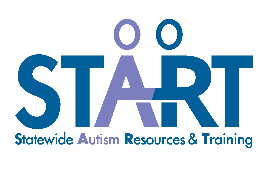 Passport and Peer to Peer Support Visual Organizer
Visual Organizers structure and support the Effective Teaming and Meeting Mechanics processes, which includes the use of Meeting Practices, Meeting Essentials, and Individual Meeting Accountability. This Passport and Peer to Peer Support Visual Organizer and the Passport and Peers Tool are designed to assist P2P teams in developing learning priorities for students during peer to peer case conference meetings. Priorities developed can be discussed when the team develops IEP goals and objectives.How can we help 	this year to: 	.How can we help 	this year to: 	.How can we help 	this year to: 	.Be more independentParticipate more fully in general educationand school experiencesIncrease life skills